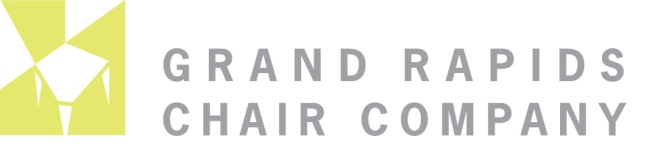 Mississppi State Contract 8200018969Smart# 1130-15-C-SWCT-0078504/11/2016       Grand Rapids Chair CompanyGreg Bremer, Chief Financial Officer1250 84th Street SWGrand Rapids, MI 49315gbremer@grandrapidschair.comP) 616.389.4359F) 616.774.0563Price Lists:2016 Delivered Price List, FOB Destination, Freight IncludedPayment Terms:	Net 45 DaysEnd User Discounts:50% Dock delivery45 % Delivered and Installed